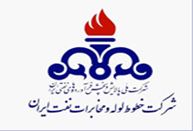 آگهي مناقصه عمومي یک  مرحله اي(2002001105000274)مناقصه گزار : شركت خطوط لوله و مخابرات نفت ايران – منطقه خلیج فارس موضوع مناقصه : پيمان انجام تاسیسات برق داخلی مرکز جدید منطقه خلیج فارسمبلغ برآورد مناقصه : 33.352.441.482 ریال محل و مكان اجراي كار: بندرعباس ،روبروی راه آهن، جنب بنکدارانمدت اجراي كار: 120 روز تقویمینام دستگاه نظارت: واحد مهندسی برق شرکت خطوط لوله و مخابرات منطقه خلیج فارسقيمت ها متناسب با كالاي ساخت داخل با لحاظ كيفيت ارائه گردد.روش ارزیابی مالی بر اساس دستورالعمل ارزیابی مالی و فرایند قیمت متناسب در مناقصات صنعت نفت (اصلاحیه 1) به شماره  796-2/20 مورخ 11/12/ 1399 میباشد.نوع و مبلغ تضمين شركت در فرآيند ارجاع كار : مبلغ  1.667.622.074 ريال (یک میلیارد و ششصد و شصت و هفت میلیون و ششصد و بیست و دو هزار و هفتاد و چهار ريال)  بصورت يك يا تركيبي از ضمانت نامه هاي مندرج در بند هاي الف، ب، پ ،ج ،چ ،ح ، خ ماده 4 آيين نامه تضمين معاملات دولتي به شماره 123402/50659 مورخ 22/9/1394 هيأت محترم وزيران می باشد. تضمين وجه نقد ميبايست به شماره شبا 320100004101046871202043 IR بانك مركزي واريز گردد. ضمنا" تاکید میگردد میبایست ضمانتنامه يا رسيد واریز وجه نقد در سامانه بارگزاري گردد .درج كد اقتصادي و شناسه ملي جهت اشخاص حقوقي در پيشنهاد قيمت مندرج در سامانه ستاد الزامی میباشد. دارا بودن  و بارگذاری گواهينامه تعيين صلاحيت معتبر در رشته نیرو و تاسیسات رتبه 5 صادره از سازمان برنامه و بودجه کشور الزامي ميباشد. دارا بودن و بارگذاری گواهی صلاحیت ایمنی معتبر از اداره کل تعاون، کار و رفاه اجتماعی یا گواهی موقت از مراجع ذیربط در سامانه ستاد الزاميست.زمان و نحوه دریافت اسناد مناقصه از طریق سامانه: شركت كنندگان مهلت دارند تا ساعت 15:00مورخ 02/12/1402 با مراجعه به سامانه تداركات الكترونيكي دولت (ستاد) به نشاني  www.setadiran.ir نسبت به دریافت اسناد اقدام نمايند.لازم به ذكر است كليه مراحل برگزاري مناقصه از فرخوان تا انتخاب برنده از طریق سايت مزبور انجام خواهد شد و لازم است مناقصه گران در صورت عدم عضويت قبلي در سامانه ستاد ، نسبت به ثبت نام و اخذ گواهي امضاء الكترونيكي  اقدام نمايند و جهت  عضويت با پشتيباني سامانه ستاد به شماره 02141934 تماس حاصل فرمايند. ضمنأ درج کامل آدرس محل اقامتگاه شخص حقوقی (آدرس پستی شرکت)، شماره فکس و تلفن شرکت و مدیران شرکت در سامانه تدارکات الکترونیک دولت جهت ارسال دعوتنامه و هرگونه اطلاع رسانی برای کلیه شرکت کنندگان در مناقصه الزامی است.زمان و مهلت تکمیل و بارگذاری پيشنهادات در سامانه و مهلت تحویل اصل پاکت الف حاوی تضمین شرکت در فرآیند ارجاع کار: شركت كنندگان مي بايست تا ساعت 15:00 مورخ  14/12/1402نسبت به تكميل اسناد مربوطه و بارگذاري در سامانه تداركات الكترونيك دولت (ستاد) و تحويل اصل پاكت الف (اصل ضمانتنامه شركت در فرآيند ارجاع كار/ اصل رسید واریز وجه نقد) لاك و مهر شده در مهلت مندرج در این بند به دفتر كميسيون مناقصات (بندرعباس – میدان اسکله باهنر – بلوار پاسداران – خیابان جنب هتل رستوران نقش جهان – رو بروی شرکت پرسی گاز -شرکت خطوط لوله و مخابرات نفت منطقه خلیج فارس) نیز اقدام و رسید دریافت  نمايند. (درصورت عدم تحویل اصل ضمانتنامه در سررسید مندرج در این بند ، پیشنهاد بازگشایی نخواهد شد.)زمان و محل گشايش پاكات : پيشنهادهاي واصله در ساعت 14:30 مورخ 20/12/1402 در محل كميسيون مناقصات به آدرس:  بندرعباس – میدان اسکله باهنر – بلوار پاسداران – خیابان جنب هتل رستوران نقش جهان – رو بروی شرکت پرسی گاز -شرکت خطوط لوله و مخابرات نفت منطقه خلیج فارس از طريق سامانه تداركات الكترونيك دولت ( ستاد) بازگشايي و خوانده خواهد شد. .(اطلاع از تاریخ گشایش پاکات و مواعد زمانی از طریق سامانه ستاد امکان پذیر می باشد) زمان و مکان جلسه توجیهی : جلسه توجيهي با شركت كنندگان جهت بازديد از محل انجام كار ، توضیح و تشریح اسناد ، در تاريخ 09/12/1402  ساعت 10:00  به نشاني بندر عباس – بلوار پاسداران – میدان  اسکله شهید باهنر –  خیابان نبش هتل رستوران نقش جهان – رو به روی شرکت پرسی گاز-شرکت خطوط لوله و مخابرات نفت ایران  منطقه خلیج فارس برگزار میگردد.جهت كسب اطلاعات بيشتر درخصوص موضوع كار مناقصه با تلفن  32469024-076 (آقای خلیفه) تماس حاصل فرمائيد.www.shana.ir                                    www.setadiran.ir                           www.ioptc.irروابط عمومي 